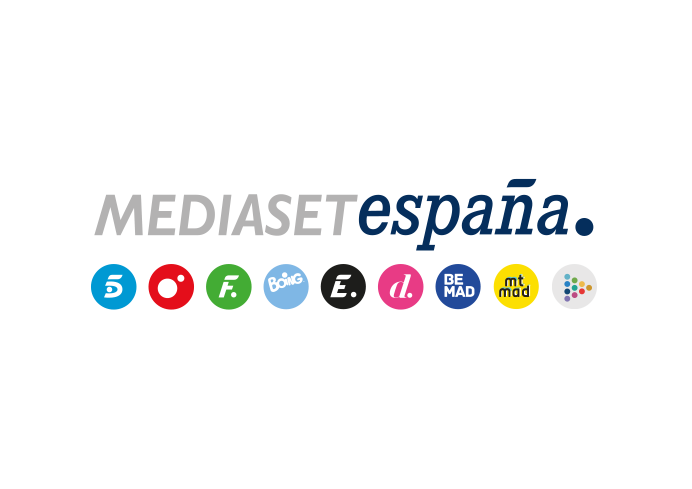 Madrid, 23 de marzo de 2020audiencias DOMINGO 22 DE MARZO ‘Supervivientes: Conexión Honduras’ crece y anota un nuevo récord de la temporadaCon 3 M de espectadores y un 17,8% de share, registró el minuto de oro de la jornada, a las 22:44 horas, con 3,7 millones de espectadores (18,5%)Informativos Telecinco 15 h (13,9% y 2,6 M) alcanzó su segunda mejor marca de los domingos del curso televisivo Con 334 minutos, ayer fue el segundo día con mayor consumo de televisión de la historia tras el pasado domingo ‘Supervivientes: Conexión Honduras’ (17,8% y 3 M) sumó anoche casi medio millón de espectadores respecto a la semana pasada con los que anotó un nuevo récord de temporada del formato en domingo. Se impuso a su competidor en todos los targets por edades, clases sociales y mercados regionales, con Asturias (22,9%), Murcia (22,3%), Canarias (22,2%), Galicia (21,6%) y Madrid (20,7%) con índices superiores al 20% de share. Además, ‘Socialité by Cazamariposas’ (11,8% y 1,7 M) fue la opción más vista en su franja con su segundo programa más visto de la temporada y ‘Viva la vida’ (10,8% y 1,9 M) se adueñó de su banda de emisión.Con estos resultados, Telecinco (12,3%) lideró la jornada y las franjas de daytime (11,4%), tarde (11%), prime time (14,7%) y late night (16,7%). En Cuatro, destacaron los resultados de ‘Cuatro al día: fin de semana’ (6,6% y 1,2 M) con su tercera entrega más vista de la temporada. Y ‘Home Cinema: La máscara del zorro’ (8,8% y 1,6 M), la segunda película de este contenedor más vista del año. Por otra parte, el estreno del pasado viernes de ‘Mandalorian’ en Cuatro fue visto por 1,8 millones de espectadores y un 9,1% de share, incrementando 2,5 puntos en target comercial hasta alcanzar el 11,6% de cuota de pantalla..